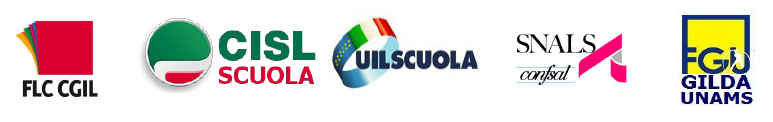 Le Segreterie Regionali del VenetoCOMUNICATO STAMPAMobilitazione del personale della scuolaNoi, da sempre in difesa per Stabilità e dignità del lavoro, reclutamento, abilitazioni, contrattoLo sciopero del 6 marzo mette al centro i diritti dei lavoratori precari della scuola e rilancia i temi dell’Intesa del 24 aprile scorso con il premier Conte: percorsi abilitanti a regime, stabilizzazione dei precari, concorso riservato per i facenti funzioni di Direttori Amministrativi (Dsga).PREVISIONI ANNO SCOLASTICO 2020/202180.062 posti liberi in organico di diritto docenti e ATA per l’A. S. 2020/2021Docenti 38.241  ATA 7.710 Totale 45.951Futuri pensionamenti: Docenti 26.327, Ata 7.788      Totale: 34.111Oltre 3.000 posti di Dsga vacanti coperti da assistenti amministrativiAnche nel Veneto molti precari docenti e ATA attendono risposte concrete e rispettose del loro lavoro e garanzia per una migliore qualità del servizio.Questi gli obiettivi e le ragioni dell’azione sindacale: Percorsi abilitanti straordinari: avviare subito la procedura abilitante straordinaria per i docenti aventi titolo (scuole paritarie, docenti con servizio misto, docenti di ruolo provenienti da altri ordini di scuola, docenti provenienti dai percorsi di IeFp) Sistema permanente di abilitazione all’insegnamento: manca per la scuola un sistema strutturale di abilitazione e quindi di accesso all’insegnamento, che garantisca una formazione specifica e di qualità. Concorso riservato ai docenti con almeno tre anni di insegnamento nella scuola statale. È necessario valorizzare gli anni di insegnamento, valutando il servizio prestato rispetto al punteggio della prova concorsuale. Concorso ordinario di primo e secondo grado, accelerare la pubblicazione dei bandi.Ammettere al concorso riservato i docenti che hanno insegnato per tre anni solo su posti di sostegno sprovvisti di titolo di specializzazione Pubblicare la banca dati dei quesiti per favorire una migliore preparazione dei docenti.Concorso riservato per facenti funzione Dsga che hanno svolto per almeno tre anni le funzioni di DSGA, anche se privi di titolo specifico.Diritto al riconoscimento ai fini giuridici ed economici dell’anzianità maturata in tutti i servizi non di ruolo prestati con la medesima progressione professionale riconosciuta dal CCNL Comparto scuola al personale docente assunto a tempo indeterminato e ad essere collocati al livello stipendiale corrispondente all’anzianità di servizio maturata.Rinnovo CCNL: rispetto degli impegni assunti per un incremento degli stanziamenti attualmente previsti. In Italia gli stipendi del personale della scuola sono sotto la media europea.Italia 31.094 Francia 33.294 Spagna 37.561 Germania 65.186Retribuzioni annuali in euro, docenti della scuola secondaria di I grado con 15 anni di anzianitàI SEGRETARI GENERALI REGIONALIFLC CGILCISL SCUOLAUIL SCUOLASNALS CONFSALFGU–GILDA UNAMSMarta ViottoSandra BioloGiuseppe MorganteDaniela AvanziLivio D’Agostino